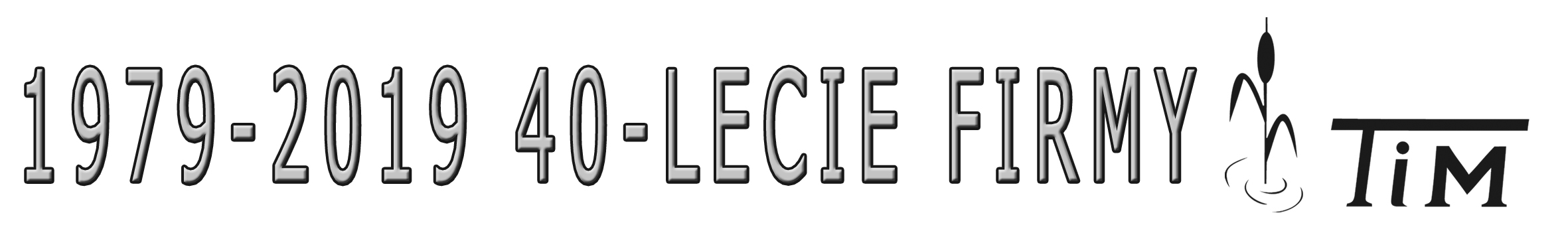 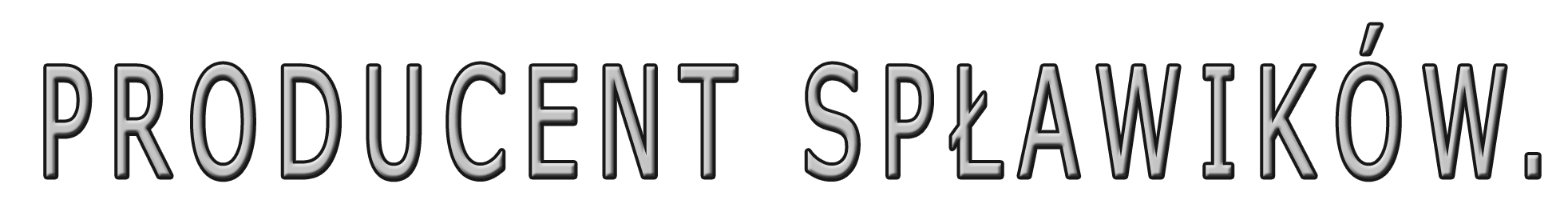                    STAN MAGAZYNOWY.Spławiki pakowane są po pięć sztuk. Serie 0-02,0-04,0-08,0-10,0-11,0-12,0-13,0-14,0-15 pakowane są po jednej sztuce.     tel.kom. +48 604 567 923      www.splawiki.ple-mail: splawiki@splawiki.pl1-01-0022-02-0202-12-0102-12-0102-18-0303-08-0401-01-0042-02-0252-12-0152-12-0153-00-0153-08-0501-01-0062-02-0302-12-0202-12-0203-00-0203-08-0601-01-0082-02-0352-12-0252-12-0253-00-0253-09-0301-01-0102-04-0082-12-0302-12-0303-00-0303-09-0401-02-0032-04-0122-13-0152-13-0153-00-0353-09-0501-02-0082-04-0152-13-0202-13-0203-00-0403-09-0601-02-0112-04-0202-13-0302-13-0303-00-0454-04-6+11-02-0142-05-0052-13-0402-13-0403-00-0504-04-6+21-05-0022-05-0102-13-0602-13-0603-01-0254-04-6+31-05-0062-05-0132-13-0802-13-0803-01-0354-04-6+41-05-0102-05-0182-14-0102-14-0103-01-0454-06-4+11-07-0022-05-0222-14-0152-14-0153-01-0554-06-4+21-07-0052-05-0302-14-0202-14-0203-01-0654-06-4+31-07-0102-06-0252-14-0252-14-0253-01-0754-06-4+41-08-0032-06-0302-14-0302-14-0303-04-0155-00-0501-08-0062-06-0352-15-0202-15-0203-04-0205-00-0601-08-0092-06-0402-15-0302-15-0303-04-0255-00-0701-08-0122-09-0102-15-0402-15-0403-04-0305-00-0801-09-0022-09-0152-15-0502-15-0503-05-0405-01-0501-09-0032-09-0202-16-0102-16-0103-05-0605-01-0601-09-0042-09-0252-16-0152-16-0153-05-0805-01-0701-09-0052-09-0302-16-0202-16-0203-05-1005-01-0801-09-0072-09-0352-16-0252-16-0253-05-1205-02-0252-00-0052-09-0402-16-0303-06-0155-02-0302-00-0102-10-0102-17-0102-17-0103-06-0205-02-0352-00-0152-10-0202-17-0122-17-0123-06-0305-02-0402-00-0202-10-0302-17-0152-17-0153-06-0405-03-0152-00-0252-10-0402-17-0202-17-0203-06-0505-03-0202-01-0102-11-0152-17-0232-17-0233-07-0505-03-0252-01-0152-11-0202-17-0272-17-0273-07-0603-07-0605-03-0302-01-0202-11-0252-18-0052-18-0053-07-0705-04-0252-01-0252-11-0302-18-0102-18-0103-07-0805-04-0302-01-0302-11-0402-18-0152-18-0153-08-0205-04-0352-02-0152-12-0052-18-0202-18-0203-08-0305-04-0405-05-0406-17-2,5+0,57-17-0207-30-0507-43-0505-05-0506-17-2,5+1,57-17-0257-30-0607-43-0605-05-0606-17-3+27-17-0307-31-0157-43-0705-05-0706-17-3+37-18-0157-31-0207-45-0205-06-0407-00-0257-18-0207-31-0257-45-0305-06-0507-00-0307-18-0257-31-0307-45-0405-06-0607-00-0357-18-0307-31-0407-46-0055-06-0707-00-0407-18-0357-32-0057-46-0105-07-0157-00-0457-18-0407-32-0107-46-0155-07-0207-01-0157-19-0107-32-0157-46-0205-07-0307-01-0207-19-0157-33-0057-48-0306-01-3+1,57-01-0257-19-0207-33-0107-48-0406-01-4+1,57-01-0307-19-0257-33-0157-48-0506-02-2+0,57-01-0357-19-0307-33-0207-48-0606-02-2+17-04-0157-19-0357-33-0257-48-0806-02-2+1,57-04-0207-19-0407-33-0307-48-1006-02-2+27-04-0307-20-0207-34-0057-48-1206-02-2+2,57-04-0407-20-0307-34-0107-49-0056-05-3+1,57-04-0507-20-0357-34-0157-49-0106-05-4+1,57-05-0157-20-0407-34-0207-49-0156-06-5+17-05-0207-20-0507-34-0257-49-0206-06-5+1,57-05-0307-22-0257-34-0307-49-0256-06-5+27-05-0407-22-0307-35-0057-49-0306-06-5+2,57-05-0507-22-0357-35-0107-50-0206-08-3+1,57-07-0207-22-0407-35-0157-50-0306-08-4+1,57-07-0257-22-0457-35-0207-50-0406-10-3+17-07-0307-25-0157-36-0207-51-0206-10-4+17-07-0357-25-0207-36-0307-51-0306-10-4+47-07-0407-25-0257-36-0407-51-0406-10-4+67-08-0207-08-0207-25-0307-36-0507-51-0506-11-6+17-08-0307-25-0357-36-0607-52-0156-11-6+27-08-0407-25-0407-37-0107-52-0206-11-6+37-11-0157-26-0057-37-0157-52-0256-11-6+47-11-0207-26-0107-37-0207-52-0306-12-1+0,57-11-0257-26-0157-37-0257-52-0356-12-1+1,07-11-0307-26-0207-38-0157-52-0406-12-1+1,57-11-0357-26-0257-38-0187-53-0406-12-1+2,07-11-0407-27-0207-38-0257-53-0606-12-1+2,57-12-0157-27-0257-38-0307-53-0806-13-0,5+0,27-12-0207-27-0307-39-0307-53-1006-13-0,5+0,57-12-0257-27-0357-39-0407-53-1206-13-0,5+17-12-0307-27-0407-39-0507-53-1506-14-3+27-12-0357-27-0457-39-0607-54-0156-14-3+37-12-0407-27-0507-39-0707-54-0206-14-3+47-13-0207-28-0077-39-0807-54-0256-14-3+57-13-0257-28-0107-41-0307-54-0306-15-2+17-13-0357-28-0157-41-0407-54-0356-15-2+27-14-0307-28-0207-41-0507-54-0406-15-2+37-14-0407-29-0257-41-0607-54-0506-15-2+47-14-0507-29-0357-42-0307-54-0606-16-4+27-14-0607-29-0457-42-0407-54-0806-16-4+37-14-0707-29-0557-42-0507-55-0056-16-4+47-17-0107-30-0307-43-0307-55-0106-16-4+57-17-0157-30-0407-43-0407-55-0157-56-0207-64-0209-02-0159-13-0507-56-0307-64-0259-02-0209-13-0607-56-0407-64-0309-02-030SPŁAWIKI Z POLISTYRENU.SPŁAWIKI Z POLISTYRENU.SPŁAWIKI Z POLISTYRENU.SPŁAWIKI Z POLISTYRENU.7-57-0057-65-0209-02-040SPŁAWIKI Z POLISTYRENU.SPŁAWIKI Z POLISTYRENU.SPŁAWIKI Z POLISTYRENU.SPŁAWIKI Z POLISTYRENU.7-57-0107-65-0309-02-050SPŁAWIKI Z POLISTYRENU.SPŁAWIKI Z POLISTYRENU.SPŁAWIKI Z POLISTYRENU.SPŁAWIKI Z POLISTYRENU.7-57-0157-65-0409-02-0600-01-1000-08-30007-57-0207-65-0509-04-0100-01-2000-10-30007-57-0257-66-0609-04-0150-01-2500-11-7007-57-0307-66-0809-04-0200-01-3500-11-13007-58-0057-66-1009-04-0300-01-4000-12-7007-58-0108-01-0159-04-0400-01-5500-12-10007-58-0158-01-0259-04-0500-02-7000-12-13007-58-0208-01-0359-04-0600-02-10000-12-16007-58-0258-03-0159-04-0800-02-13000-12-22007-58-0308-03-0259-06-0100-02-16000-12-40007-59-0108-03-0359-06-0150-02-22000-13-7007-59-0158-05-0109-06-0200-02-40000-13-10007-59-0208-05-0169-06-0300-03-1000-13-13007-59-0258-05-0229-06-0400-03-2000-13-16007-59-0308-05-0309-06-0500-03-2500-13-22007-59-0358-07-0069-06-0600-03-3500-13-40007-60-0108-07-0099-07-0150-03-4000-14-7007-60-0158-08-0159-07-0200-03-5500-14-13007-60-0208-08-0209-07-0300-04-7000-15-7007-60-0258-08-0259-07-0400-04-10000-15-13007-60-0308-08-0309-07-0500-04-13007-60-0358-09-0159-07-0600-04-16007-60-0408-09-0209-08-0200-04-22007-60-0508-09-0259-08-0300-04-40007-61-0108-09-0308-09-0309-08-0400-05-1007-61-0158-10-0109-09-0150-05-2007-61-0208-10-0139-09-0200-05-2507-61-0258-10-0179-09-0300-05-3507-61-0308-10-0209-09-0400-05-4007-62-0158-12-0209-09-0500-05-5507-62-0208-12-0309-09-0607-62-0308-12-0409-10-0207-62-0408-12-0509-10-0307-62-0508-12-0609-10-0407-62-0608-14-0109-10-0507-62-0708-14-0159-10-0607-63-0208-14-0209-11-0207-63-0258-14-0259-11-0307-63-0309-00-0029-11-0407-63-0359-00-0059-11-0507-63-0409-00-0109-11-0607-63-0459-00-0189-12-0037-63-0509-00-0259-12-0077-63-0559-01-0049-12-0137-63-0609-01-0109-13-0107-63-0709-01-0159-13-0157-64-0059-01-0189-13-0207-64-0109-01-0259-13-0307-64-0159-01-0309-13-040